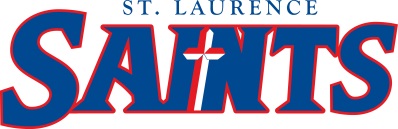 Your Name
Your Title
St. Laurence Catholic School
2630 Austin Parkway
Sugar Land, TX 77479
(281) 980-0500  Office
(281) 980-0026  FaxNOTICE OF CONFIDENTIALITY: This electronic communication may contain confidential student record information intended solely for school business. Any disclosure, verbally or in print, by an unauthorized person is prohibited, and violates St. Laurence Catholic School policy. Should you receive this electronic communication in error, please notify the sender and delete the message.NOTICE OF CONFIDENTIALITY: This electronic communication may contain confidential student record information intended solely for school business. Any disclosure, verbally or in print, by an unauthorized person is prohibited, and violates St. Laurence Catholic School policy. Should you receive this electronic communication in error, please notify the sender and delete the message.NOTICE OF CONFIDENTIALITY: This electronic communication may contain confidential student record information intended solely for school business. Any disclosure, verbally or in print, by an unauthorized person is prohibited, and violates St. Laurence Catholic School policy. Should you receive this electronic communication in error, please notify the sender and delete the message.